Załącznik do Uchwały nr 13/2013Zarządu Lokalnej Grupy Działania „Perły Ponidzia”z dnia 13.08.2013r.Spójny system informacji i edukacji o obszarze Lokalnej Grupy Działania „Perły Ponidzia”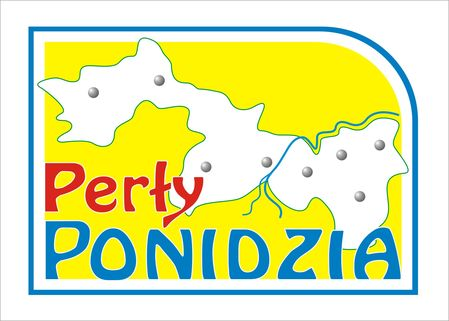 Beneficjenci działań:- Różnicowanie w kierunku działalności nierolniczej  - Tworzenie i rozwój mikroprzedsiębiorstw dla projektów realizowanych w ramach przedsięwzięcia 1.2.2 Informacja i edukacja na terenie realizacji operacji umieszczą w widocznym miejscu tabliczkę zawierającą m.in. następującą  informację:„Operacja współfinansowana ze środków Unii Europejskiej w ramach osi 4-LEADER Programu Rozwoju Obszarów Wiejskich na lata 2007-2013.Lokalna Grupa Działania „Perły Ponidzia” działa na obszarze gmin: Skalbmierz, Czarnocin, Bejsce, Opatowiec, Bolesław, Gręboszów, Mędrzechów, Olesno”.Na tablicy należy umieścić logotypy zgodnie z wytycznymi zawartymi w aktualnej Księdze wizualizacji znaku Programu Rozwoju Obszarów Wiejskich na lata 2007-2013. 